Muy Señora mía/Muy Señor mío,Con mi acuerdo a la solicitud del Presidente de la Comisión de Estudio 11 (Sr. Andrey KUCHERYAVY) y según lo refrendado durante la reunión de dicha Comisión (virtual, 22-31 de julio de 2020), tengo el placer de invitarle a la próxima reunión del Grupo de Trabajo 3/11 (Pruebas de conformidad e interoperabilidad, lucha contra la falsificación y el robo de dispositivos móviles y TIC), que está previsto se celebre en formato completamente virtual el día 4 de diciembre de 2020.Tenga en cuenta que no se concederán becas, y que toda la reunión se llevará a cabo en inglés, sin interpretación.La reunión tendrá lugar de las 13.00 a las 15.00 horas, hora de Ginebra, utilizando la herramienta de participación a distancia MyMeetings. Puede encontrar la documentación, los detalles relativos a la participación a distancia y otras informaciones conexas en la página principal de la Comisión de Estudio 11 (www.itu.int/go/tsg11).El principal objetivo de esta reunión es estudiar la posibilidad de iniciar el proceso de aprobación para el siguiente proyecto de Recomendación UIT-T, en función de los resultados de las reuniones de los Grupos de Relator:–	Proyecto de nueva Recomendación UIT-T Q.BL-Audit "Interfaz de auditoría de lista de acceso de dispositivos móviles".Plazos claveEn el Anexo A se facilita información práctica para la reunión. En el Anexo B figura el proyecto de orden del día de la reunión, preparado por el Presidente del Grupo de Trabajo 3/11, Sr. Kaoru KENYOSHI (Japón). En el Anexo C figura el programa de sesiones provisional.Le deseo una reunión agradable y productiva.Anexos: 3Anexo A
Información práctica sobre la reuniónMÉTODOS DE TRABAJO E INSTALACIONESPRESENTACIÓN DE DOCUMENTOS Y ACCESO A LOS MISMOS: Las contribuciones deben presentarse utilizando la Publicación Directa de Documentos; los proyectos de DT deben remitirse por correo-e a la secretaría de la Comisión de Estudio utilizando la plantilla correspondiente. El acceso a los documentos de la reunión se facilita a partir de la página principal de la Comisión de Estudio, y está restringido a los Miembros del UIT-T/titulares de cuenta TIES.IDIOMA DE TRABAJO: La reunión se celebrará únicamente en inglés.PARTICIPACIÓN A DISTANCIA INTERACTIVA: Se utilizará la herramienta MyMeetings para ofrecer la participación a distancia en todas las sesiones, incluidas las sesiones de toma de decisiones tales como las plenarias de los Grupos de Trabajo y de las Comisiones de Estudio. Los delegados deben inscribirse para la reunión e identificarse y dar a conocer su afiliación al hacer uso de la palabra. La participación a distancia se proporciona sobre la base del mejor esfuerzo. Los participantes deben tener presente que la reunión no se retrasará ni se interrumpirá por la incapacidad de un participante a distancia para conectarse, escuchar o ser escuchado, según el criterio del Presidente. Si se considera que la calidad de la voz de un participante a distancia es insuficiente, el Presidente podrá interrumpirlo y abstenerse de concederle la palabra hasta que se indique que el problema se ha resuelto. El chat de la reunión forma parte de la reunión, y se alienta a utilizarlo para la gestión eficaz del tiempo durante las sesiones.INSCRIPCIÓNINSCRIPCIÓN: La inscripción es obligatoria y debe efectuarse en línea en la página principal de la Comisión de Estudio (www.itu.int/go/tsg11) al menos un mes antes del comienzo de la reunión. Sin inscripción, los delegados no podrán acceder a la herramienta de participación a distancia.Según se describe en la Circular 68 de la TSB, el sistema de inscripción del UIT-T requiere la aprobación de las solicitudes de inscripción por el coordinador; en la Circular 118 de la TSB se describe cómo configurar la aprobación automática de dichas solicitudes.Se invita a los miembros a incluir mujeres en sus delegaciones siempre que sea posible.ANNEX B 
Draft agenda of Working Party 3/11 virtual meeting, 4 December 2020NOTE ‒ Updates to the agenda can be found in SG11-TD43/WP3.ANNEX C
Draft time planWorking Party 3/11 virtual meeting, 4 December 2020______________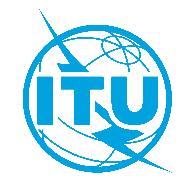 Unión Internacional de TelecomunicacionesOficina de Normalización de las TelecomunicacionesGinebra, 8 de septiembre de 2020Ref.:Ref.:Carta Colectiva TSB 12/11CE 11/DAA:–	las Administraciones de los Estados Miembros de la Unión;–	los Miembros del Sector UIT-T;–	los Asociados que participan en los trabajos de la Comisión de Estudio 11;–	las Instituciones Académicas de la UITTel.:Tel.:+41 22 730 5780A:–	las Administraciones de los Estados Miembros de la Unión;–	los Miembros del Sector UIT-T;–	los Asociados que participan en los trabajos de la Comisión de Estudio 11;–	las Instituciones Académicas de la UITFax:Fax:+41 22 730 5853A:–	las Administraciones de los Estados Miembros de la Unión;–	los Miembros del Sector UIT-T;–	los Asociados que participan en los trabajos de la Comisión de Estudio 11;–	las Instituciones Académicas de la UITCorreo-e:Correo-e:tsbsg11@itu.intA:–	las Administraciones de los Estados Miembros de la Unión;–	los Miembros del Sector UIT-T;–	los Asociados que participan en los trabajos de la Comisión de Estudio 11;–	las Instituciones Académicas de la UITWeb:Web:http://itu.int/go/tsg11A:–	las Administraciones de los Estados Miembros de la Unión;–	los Miembros del Sector UIT-T;–	los Asociados que participan en los trabajos de la Comisión de Estudio 11;–	las Instituciones Académicas de la UITAsunto:Reunión virtual del Grupo de Trabajo 3/11, 4 de diciembre de 2020Reunión virtual del Grupo de Trabajo 3/11, 4 de diciembre de 2020Reunión virtual del Grupo de Trabajo 3/11, 4 de diciembre de 20204 de octubre de 2020–	Presentación de contribuciones de los Miembros del UIT-T para las que se requiera traducción4 de noviembre de 2020–	Inscripción (en línea mediante el formulario de inscripción en línea de la página principal de la Comisión de Estudio en la dirección: http://itu.int/go/tsg11)21 de noviembre de 2020–	Presentación de las contribuciones de los Miembros del UIT-T (mediante la Publicación Directa de Documentos) al GT 3/11Atentamente,Chaesub Lee
Director de la Oficina de Normalización
de las Telecomunicaciones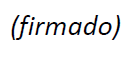  CE 11 del UIT-T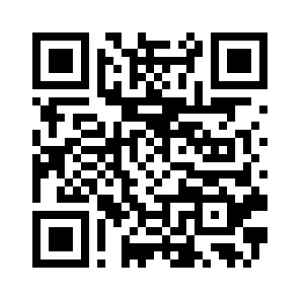 Atentamente,Chaesub Lee
Director de la Oficina de Normalización
de las TelecomunicacionesÚltima información sobre la reunión#Agenda itemsOpening remarksApproval of the agendaDocuments allocationDiscussion of received contributionsReview and approve the reports and outputs of Rapporteur Group meetingsConsent of draft RecommendationsAgreement on other deliverablesAgreement on new work itemsAgreement on future activitiesApproval of outgoing liaison statementsWork ProgrammeFuture meetingsAOBClosure of the meetingFriday, 4 December 2020Friday, 4 December 2020Friday, 4 December 2020Friday, 4 December 2020Friday, 4 December 2020Friday, 4 December 2020Friday, 4 December 20200123456WP3/11VKey: V – virtual meeting via ITU MyMeetings (13:00-15:00, Geneva time)Key: V – virtual meeting via ITU MyMeetings (13:00-15:00, Geneva time)Key: V – virtual meeting via ITU MyMeetings (13:00-15:00, Geneva time)Key: V – virtual meeting via ITU MyMeetings (13:00-15:00, Geneva time)Key: V – virtual meeting via ITU MyMeetings (13:00-15:00, Geneva time)Key: V – virtual meeting via ITU MyMeetings (13:00-15:00, Geneva time)Key: V – virtual meeting via ITU MyMeetings (13:00-15:00, Geneva time)Key: V – virtual meeting via ITU MyMeetings (13:00-15:00, Geneva time)